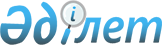 Көкпекті ауданы әкімдігінің 2020 жылғы 20 қазандағы № 346 "Азаматтық қызметшілері болып табылатын және ауылдық жерде жұмыс iстейтiн әлеуметтік қамсыздандыру, білім беру, мәдениет, спорт саласындағы мамандар лауазымдарының тізбесін айқындау туралы" қаулысының күші жойылды деп тану туралыШығыс Қазақстан облысы Көкпекті ауданы әкімдігінің 2021 жылғы 15 қаңтардағы № 10 қаулысы. Шығыс Қазақстан облысының Әділет департаментінде 2021 жылғы 20 қаңтарда № 8357 болып тіркелді
      ЗҚАИ-ның ескертпесі.
      Құжаттың мәтінінде түпнұсқаның пунктуациясы мен орфографиясы сақталған.


      Қазақстан Республикасының 2001 жылғы 23 қаңтардағы "Қазақстан Республикасындағы жергілікті мемлекеттік басқару және өзін-өзі басқару туралы" Заңы 31 бабының 2 тармағына, Қазақстан Республикасының 2016 жылғы 6 сәуірдегі "Құқықтық актілер туралы" Заңы 27 бабына сәйкес, Көкпекті ауданының әкімдігі ҚАУЛЫ ЕТЕДІ:
      1. Көкпекті ауданы әкімдігінің 2020 жылғы 20 қазандағы № 346 "Азаматтық қызметшілері болып табылатын және ауылдық жерде жұмыс iстейтiн әлеуметтік қамсыздандыру, білім беру, мәдениет, спорт саласындағы мамандар лауазымдарының тізбесін айқындау туралы" (Нормативтік құқықтық актілерді мемлекеттік тіркеу тізілімінде тіркелген нөмірі 7716, Қазақстан Республикасы нормативтік құқықтық актілерінің электрондық түрдегі Эталондық бақылау банкінде 2020 жылдың 27 қазанында жарияланған) қаулысының күші жойылды деп танылсын.
      2. "Көкпекті ауданының экономика және бюджеттік жоспарлау бөлімі" мемлекеттік мекемесі Қазақстан Республикасының заңнамасында белгіленген тәртіпте:
      1) осы қаулыны Шығыс Қазақстан облысының Әділет Департаментінде мемлекеттік тіркеуді;
      2) осы шешім мемлекеттік тіркеуден өткеннен кейін күнтізбелік он күн ішінде оның көшірмелерін Көкпекті ауданының аумағында таратылатын мерзімдік басылымдарға ресми жариялау үшін жіберуді;
      3) осы қаулы ресми жарияланғанынан кейін Көкпекті ауданы әкімдігінің интернет – ресурсында орналастырылуын қамтамасыз етсін.
      4. Осы қаулының орындалуына бақылау Көкпекті ауданы әкімінің орынбасары Жаслан Талгатович Майкеневке жүктелсін.
      5. Осы қаулы оның алғашқы ресми жарияланған күнінен кейін күнтізбелік он күн өткен соң қолданысқа енгізіледі.
					© 2012. Қазақстан Республикасы Әділет министрлігінің «Қазақстан Республикасының Заңнама және құқықтық ақпарат институты» ШЖҚ РМК
				
      Әкім 

С. Садвакасов
